 Реализация Федерального проекта «Формирование комфортной городской среды» Национального проекта «Жилье и городская среда» в 2020 годуВ посёлке Залегощь в рамках национального проекта "Жильё и городская среда" завершились работы по ремонту дворовой территории по улице Заводская, д. 4а. На благоустройство дворовой территории было выделено 775,947 тыс. руб. Выполнены работы по асфальтированию дворовой территории, замене бортового камня, установлены скамейки, урны. Дворовая территория благоустроена комплексно. Работы были выполнены подрядной организацией ООО «Каскад» город Орёл. 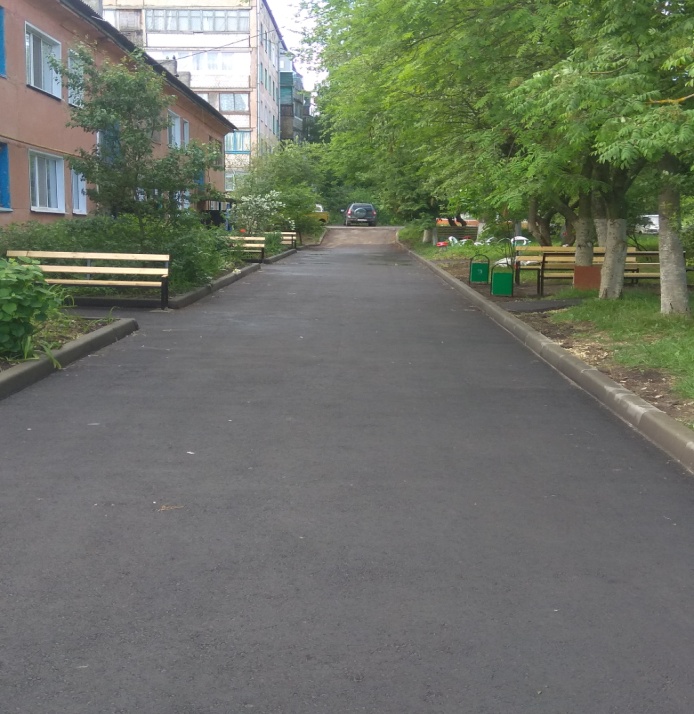 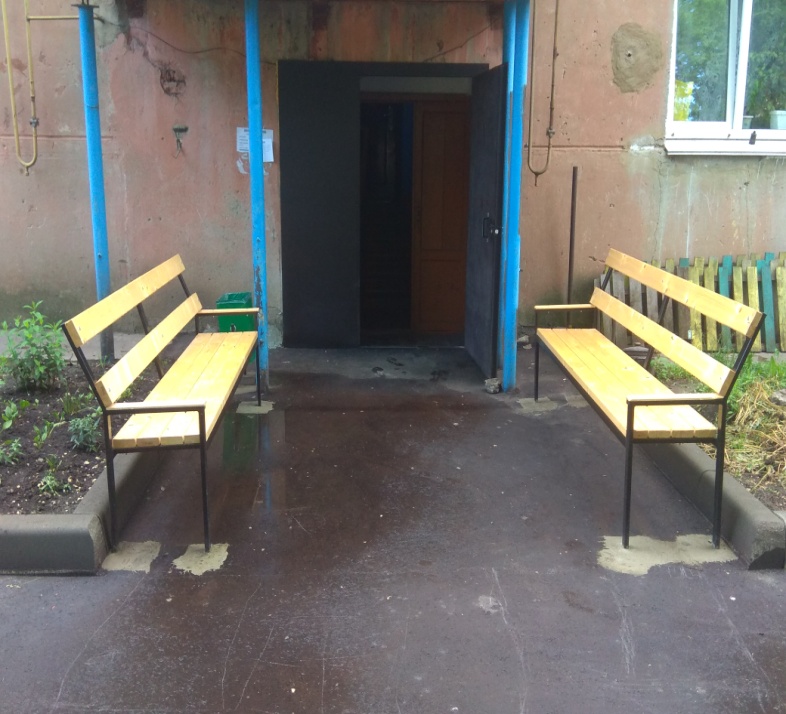 